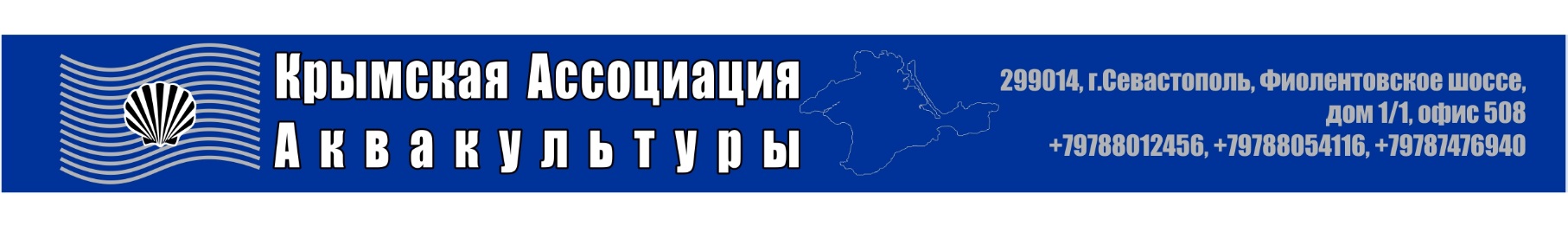 Участники ассоциации:Региональные производители продукции аквакультуры, общественные организации, профильные научные организации.Современные недостатки отрасли:Разобщенность предприятий аквакультуры и как следствие, отсутствие инструмента взаимодействия с органами власти, обеспечивающего конструктивный диалог и обеспечение поддержки предприятий аквакультуры.Отсутствие согласованной консолидированной позиции предприятий аквакультуры в формировании своих потребностей и предложений к органам власти, а также, в выработке решении по различным вопросам практической деятельности для их решения и обсуждения со всеми ветвями власти и надзорными контролирующими организациями (ведомствами).Отсутствие планирования развития отрасли аквакультуры, в том числе подготовки квалифицированных кадров, создание информационной базы и системы информационного обеспечения, привлечение новых технологий и методик.Слабая новая не доработанная законодательная база.Отсутствие централизованной юридической поддержки. И многое другое.Задача ассоциации:Объединение предприятий аквакультуры, научного и экспертного сообществ, органов местной и федеральной государственной власти, общественных организаций для развития отрасли аквакультуры в Республике Крым и г. Севастополь.Направления деятельности ассоциации:Системное взаимодействие с местными органами законодательной и исполнительной власти в части:- создания более благоприятной бизнес-среды для региональных предприятий аквакультуры.- сотрудничество с региональными властями в планировании развития отрасли аквакультуры, а также разработка планов мероприятий по развитию отрасли.- совместная работа по привлечению в регионы инвестиций в области аквакультуры.- представление интересов предприятий аквакультуры в местных органах власти.Системное взаимодействие с федеральными органами власти, включая их территориальные подразделения по вопросам усовершенствования законодательных и нормативных правовых актов в области аквакультуры и связанных с ней областях природопользования, охраны окружающей среды, рыболовства и др.  А также представление интересов предприятий аквакультуры в федеральных органах власти.Совместное участие с местными и федеральными органами власти в межведомственных комиссиях и мероприятиях, имеющих отношение к отрасли аквакультуры с целью продвижения интересов предприятий аквакультура. Взаимодействие с профильными научными организациями, РСПП, ТПП и другими общественными организациями с целю развития отрасли аквакультуры в регионах.Определение основных направлений развития отрасли и перспективных точек роста в отрасли аквакультуры в регионе. Выявление и борьба с негативными факторами, оказывающими отрицательное влияние на развитие отрасли аквакультуры в регионах.Участие в разработке технических регламентов, стандартов продукции аквакультуры, технологических, ветеринарных, санитарных, экологических норм и нормативов, регламентирующих различные стороны деятельности отрасли, а также способов их соблюденияОказание помощи профильным научно-исследовательским организациям во внедрении в производство их разработок и их дальнейшая коммерциализация.Создание информационной базы в результате мониторинга деятельности предприятий аквакультуры, с последующим предоставлением объективных данных о состоянии отрасли в регионах для участников ассоциации, представителям местной и федеральной власти.Оказание содействия членам ассоциации в освоении внутреннего и внешнего рынков продукции аквакультуры, а также маркетинговые исследования рынков.- разработка практических предложений по реализации продукции предприятий ассоциации на местном, внутреннем рынке РФ и внешних рынках.Консультирование и содействие членам ассоциации в реализации инвестиционных проектов. - поиск инвесторов для реализации инвестиционных проектов.- предоставление предприятиям аквакультуры помощи в разработке бизнес планов и инвестиционных проектов в области аквакультуры.- предоставление юридических услуг членам ассоциации.Ознакомление участников ассоциации с новыми технологическими, инженерно- и  научно-техническими разработками в области аквакультуры.Информирование участников ассоциации и представление их интересов на планируемых местными администрациями и федеральными органами власти мероприятиях, касающихся любых аспектов, связанных с отраслью аквакультуры.Представление членов ассоциации на профильных мероприятиях (конференции, выставки, симпозиумы). Информирование членов ассоциации о результатах таких мероприятий.Участвуйте в работе общественной организации и умениями и средствами - вступайте  в Крымскую Ассоциацию Аквакультуры!С уважением,Председатель АссоциацииГрищенко Сергей Васильевич.